1) Domaine d’applicationCes consignes sont rédigées à l’attention des utilisateurs du laser SPORT. 2) Consignes de sécuritéConsignes générales : Ne pas diriger les faisceaux laser vers les accès et vers le cielNe jamais regarder dans l’axe du faisceau primaireProscrire les objets métaliques réfléchissants et éliminer toute source de réflexion parasiteUtiliser les lunettes de protection adaptées au laser Ne pas shunter les sécurités de porte et capotsRetirer la clé de mise en fonctionnement du laser dès lors qu’aucune personne habilitée n’est présenteEtre à jour sur la formation sécurité laser et l’aptitude médicaleEn mode réglage : Utiliser les lunettes de protection adaptées au laser Utiliser l’attenuateur de faisceau ou un laser d’alignement de classe < 2 pour les réglagesS’assurer que l’ensemble (appareil laser, composants optiques, cible) est fixé avant de démarrer le laser Démarrer le laser après s’être assuré que personne n’est en position dangereuseTravailler à 2 personnes minimum durant la phase de réglageAssurer un bon éclairage dans la salleEn mode acquisition : Fermer la porte de la salle à clé en l’absence de personne habilitéeAssurer une hauteur de faisceau différente de celle de l’œil d’une personne debout ou assise Ne pas enlever les capot de protection ni shunter les sécurités3) En cas d’urgence alerter : Les Sauveteurs Secouristes du TravailL’ELPI : 15Les pompiers : 18Medecin ophtalmologiste CHU CAEN : (0)02 31 06 46 30L’ingénieur H&S : 45 09Préciser la localisation de la victime, la gravité et les premières mesures prises.Médecins de prévention : UCBN / ENSICAEN : Dr Poudoulec 02.31.56.56.79CNRS / CEA : Dr Leclerc 02.31.45.45.45 (GANIL) ou 02.31.46.26.82 (CMAIC)Type / Marque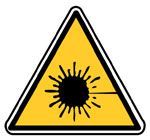 λ EmissionPmaxClasseLunettesDiode / ALS634 nmPulsée1W3R630-660 DIRM LB6Diode / ALS373 nmPulsée1.5W3RUNIVET 315-532 M LB7Responsable de la salle : F. DURANTEL – Poste 49 35Responsable de la salle : F. DURANTEL – Poste 49 35Responsable de la salle : F. DURANTEL – Poste 49 35Responsable de la salle : F. DURANTEL – Poste 49 35Responsable de la salle : F. DURANTEL – Poste 49 35Responsable de la salle : F. DURANTEL – Poste 49 35